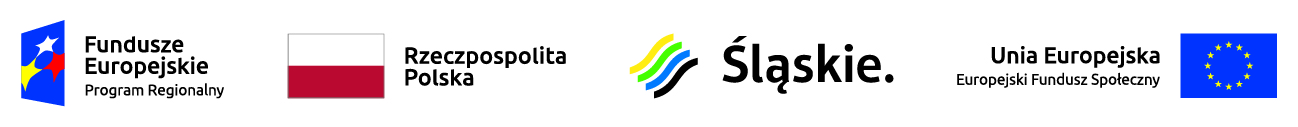 Karta oceny kryteriów zgodności ze Strategią ZIT/RIT wniosku o dofinansowanie realizacji projektu w ramach Regionalnego Programu Operacyjnego Województwa Śląskiego na lata 2014-2020- w ramach Zintegrowanych/Regionalnych Inwestycji Terytorialnych (ocena dokonywana przez IP RIT/ZIT)
 - wzór minimalny NUMER WNIOSKU: INSTYTUCJA ROZPATRUJĄCA WNIOSEK:  	 NUMER NABORU/KONKURSU: TYTUŁ PROJEKTU:WNIOSKODAWCA: OCENIAJĄCY: Część I Kryteria zgodności ze Strategią RIT – dostępu (zerojedynkowe)Część II Kryteria zgodności ze Strategią RIT- dodatkowe (punktowe)Podsumowanie ocenylpKryteriumSpełnienie kryterium Spełnienie kryterium Spełnienie kryterium Uzasadnienie niespełnienia(należy wypełnić jeśli kryterium nie zostało spełnione)lpKryteriumTAKNIENIE DOTYCZYUzasadnienie niespełnienia(należy wypełnić jeśli kryterium nie zostało spełnione)1Lokalizacja projektu na obszarze funkcjonalnym danego RIT2Zgodność uzasadnienia i celu projektu z diagnozą i Priorytetami/Celami /Działaniami Strategii RIT3Zgodność przedmiotu projektu 
z zakresem wsparcia wskazanym 
w Strategii RITlpKryteria szczegółowe dodatkoweMaksimum punktowePrzyznane punktyUzasadnienie oceny kryterium1Czy projekt zakłada (jeżeli przewidziano w nim wsparcie dla nauczycieli), iż umiejętności i kompetencje pozyskane przez nauczyciela/i będą wykorzystywane do realizacji zajęć dodatkowych po zakończeniu realizacji projektu przez okres co najmniej 12 miesięcy?3 punkty2Czy nowe miejsca wychowania przedszkolnego tworzone są w  dotychczas funkcjonujących ośrodkach wychowania przedszkolnego lub w istniejącej bazie oświatowej, tj. w budynkach po zlikwidowanych placówkach oświatowych, pomieszczeniach domów kultury, żłobkach lub innych budynkach, np. zlokalizowanych przy urzędach gminy, w pomieszczeniach remiz strażackich, ośrodków zdrowia?4 punkty3Czy projekt przewiduje wsparcie OWP, które nie były odbiorcami interwencji współfinansowanej ze środków EFS dostępnych w ramach programów operacyjnych w ciągu 36 miesięcy poprzedzających moment złożenia wniosku o dofinansowanie w ramach RPO 2014-2020?3 punkty4Czy projekt zakłada działania służące doskonaleniu umiejętności i kompetencji zawodowych nauczycieli ośrodków wychowania przedszkolnego  w zakresie pedagogiki specjalnej?2 punkty5Czy projekt zakłada wsparcie dla dzieci z niepełnosprawnościami?4 punkty6Czy projekt zakłada komplementarność z innymi znajdującymi się na liście projektów wybranych do dofinansowania, zrealizowanymi lub trwającymi projektami?0/3/5/7 punkty7Czy projekt  jest realizowany  w formalnym  partnerstwie lub zakłada współpracę lub zlecanie zadań?0/1/2/3 punkty8Czy wskaźniki założone przez Wnioskodawcę we wniosku o dofinansowanie zostały dobrane tak, by w sposób najbardziej efektywny realizować założenia zawarte w Strategii RIT?0/1/3/5/7 punkty9Czy zapewniono spójność projektu z przedsięwzięciami realizowanymi na obszarze objętym Strategią RIT?0/5/7 punkty10Czy projekt rozwiązuje konkretne problemy i realizuje cele wskazane w Strategii RIT?0/1/3 punkty11Czy Wnioskodawca/Partner posiada doświadczenie w realizacji projektów na obszarze RIT?0/4/7 punkty1Czy projekt spełnia wszystkie kryteria zerojedynkowe?Na podstawie części I, II □ TAK - jeżeli w ramach wszystkich kryteriów ocenianych zerojedynkowo zaznaczono „TAK” lub „NIE DOTYCZY”□ NIE – jeżeli w ramach przynajmniej jednego z kryteriów ocenianych zerojedynkowo zaznaczono „NIE” Na podstawie części I, II □ TAK - jeżeli w ramach wszystkich kryteriów ocenianych zerojedynkowo zaznaczono „TAK” lub „NIE DOTYCZY”□ NIE – jeżeli w ramach przynajmniej jednego z kryteriów ocenianych zerojedynkowo zaznaczono „NIE” 2Suma uzyskanych punktów za kryteria dodatkowe:
3Czy wniosek otrzymał wymagane minimum ogółem?□TAK -jeżeli wniosek otrzymał 40% punktów możliwych do uzyskania za spełnienie wszystkich kryteriów punktowych□NIE -jeżeli wniosek nie otrzymał 40% punktów możliwych do uzyskania za spełnienie wszystkich kryteriów punktowych4Ogólny wynik oceny Pozytywna- jeżeli w punkcie 1 i 3 zaznaczono TAKNegatywna- jeżeli w punkcie 1 i/lub 3 zaznaczono NIE